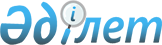 Төлеби аудандық мәслихатының 2012 жылғы 21 желтоқсандағы № 12/58-V "2013-2015 жылдарға арналған аудандық бюджет туралы" шешіміне өзгерістер енгізу туралы
					
			Күшін жойған
			
			
		
					Оңтүстік Қазақстан облысы Төлеби аудандық мәслихатының 2013 жылғы 29 мамырдағы № 16/83-V шешімі. Оңтүстік Қазақстан облысының әділет департаментімен 2013 жылғы 6 маусымда № 2302 болып тіркелді. Қолданылу мерзімінің аяқталуына байланысты күші жойылды - (Оңтүстік Қазақстан облысы Төлеби аудандық мәслихатының 2014 жылғы 8 қаңтардағы № 02 хатымен)      Ескерту. Қолданылу мерзімінің аяқталуына байланысты күші жойылды - (Оңтүстік Қазақстан облысы Төлеби аудандық мәслихатының 08.01.2014 № 02 хатымен).

      Қазақстан Республикасының 2008 жылғы 4 желтоқсандағы Бюджет кодексінің 109-бабының 5-тармағына, «Қазақстан Республикасындағы жергілікті мемлекеттік басқару және өзін-өзі басқару туралы» Қазақстан Республикасының 2001 жылғы 23 қаңтардағы Заңына және Оңтүстік Қазақстан облыстық мәслихатының 15 мамырдағы 2013 жылғы № 13/115-V «Оңтүстік Қазақстан облыстық мәслихатының 2012 жылғы 7 желтоқсандағы № 9/71-V «2013-2015 жылдарға арналған облыстық бюджет туралы» шешіміне өзгерістер мен толықтырулар енгізу туралы» Нормативтік құқықтық актілерді мемлекеттік тіркеу тізілімінде № 2291 тіркелген шешіміне сәйкес, Төлеби аудандық мәслихаты ШЕШІМ ЕТТІ:



      1. Төлеби аудандық мәслихатының 2012 жылғы 21 желтоқсандағы № 12/58-V «2013-2015 жылдарға арналған аудандық бюджет туралы» (Нормативтік құқықтық актілерді мемлекеттік тіркеу тізілімінде № 2204 санымен тіркелген, 2013 жылы 19 қаңтардағы «Аймақ тынысы» газетінде жарияланған) шешіміне мынадай өзгерістер енгізілсін:



      1-тармақ жаңа редакцияда мазмұндалсын:

      «1. Төлеби ауданының 2013-2015 жылдарға арналған аудан бюджеті 1, 2 және 3-қосымшаларға сәйкес, оның ішінде 2013 жылға мынадай көлемде бекітілсін:

      1) кірістер – 12 606 994 мың теңге, оның ішінде:

      салықтық түсімдер – 1 061 739 мың теңге;

      салықтық емес түсімдер – 3 157 мың теңге;

      негізгі капиталды сатудан түсетін түсімдер – 82 622 мың теңге;

      трансферттер түсiмi – 11 459 476 мың теңге;

      2) шығындар – 12 617 766 мың теңге;

      3) таза бюджеттік кредиттеу – 5 772 мың теңге, оның ішінде:

      бюджеттік кредиттер – 7 790 мың теңге;

      бюджеттік кредиттерді өтеу – 2 018 мың теңге;

      4) қаржы активтерімен операциялар бойынша сальдо – 0 теңге, оның ішінде;

      қаржы активтерін сатып алу – 0 теңге;

      мемлекеттің қаржы активтерін сатудан түсетін түсімдер – 0 теңге;

      5) бюджет тапшылығы (профициті) – - 16 544 мың теңге;

      6) бюджет тапшылығын қаржыландыру (профицитін пайдалану) – 16 544 мың теңге, оның ішінде:

      қарыздар түсімі – 7 790 мың теңге;

      қарыздарды өтеу – 1 323 мың теңге;

      бюджет қаражатының пайдаланылатын қалдықтары – 10 077 мың теңге.».



      Аталған шешімнің 1, 2, 3, 5, 6 қосымшалары осы шешімнің 1, 2, 3, 4, 5 қосымшаларына сәйкес жаңа редакцияда жазылсын.



      2. Осы шешім 2013 жылдың 1 қаңтарынан бастап қолданысқа енгізіледі.      Аудандық мәслихат сессиясының төрағасы     Д.Қарабалаев      Аудандық мәслихат хатшысының

      міндетін уақытша атқарушы                  Т.Әміралиев

Төлеби аудандық мәслихатының

2013 жылғы 29 мамырдағы

№ 16/83-V шешіміне 1 қосымшаТөлеби аудандық мәслихатының

2012 жылғы 21 желтоқсандағы

№ 12/58-V шешіміне 1 қосымша 2013 жылға арналған аудан бюджеті

Төлеби аудандық мәслихатының

2013 жылғы 29 мамырдағы

№ 16/83-V шешіміне 2 қосымшаТөлеби аудандық мәслихатының

2012 жылғы 21 желтоқсандағы

№ 12/58-V шешіміне 2 қосымша 2014 жылға арналған аудан бюджеті      

Төлеби аудандық мәслихатының

2013 жылғы 29 мамырдағы

№ 16/83-V шешіміне 3 қосымша      Төлеби аудандық мәслихатының

2012 жылғы 21 желтоқсандағы

№ 12/58-V шешіміне 3 қосымша 2015 жылға арналған аудан бюджеті      

Төлеби аудандық мәслихатының

2013 жылғы 29 мамырдағы

№ 16/83-V шешіміне 4 қосымшаТөлеби аудандық мәслихатының

2012 жылғы 21 желтоқсандағы

№ 12/58-V шешіміне 5 қосымша 2013 жылға арналған ауылдық округтің бюджеттік бағдарламаларының тізбесі 

Төлеби аудандық мәслихатының

2013 жылғы 29 мамырдағы

№ 16/83-V шешіміне 5 қосымшаТөлеби аудандық мәслихатының

2012 жылғы 21 желтоқсандағы

№ 12/58-V шешіміне 6 қосымша 2013 жылға арналған ауданның даму бағдарламаларының тізбесі
					© 2012. Қазақстан Республикасы Әділет министрлігінің «Қазақстан Республикасының Заңнама және құқықтық ақпарат институты» ШЖҚ РМК
				СанатыСанатыАтауысомасы, мың теңгесыныбысыныбысомасы, мың теңге1. Кірістер126069941Салықтық түсімдер106173901Табыс салығы37458003Әлеуметтік салық30391004Меншікке салынатын салықтар34106305Тауарларға, жұмыстарға және қызметтер көрсетуге салынатын ішкі салықтар3305608Заңдық мәнді іс-әрекеттерді жасағаны және /немесе/ құжаттар бергені үшін оған уәкілеттігі бар мемлекеттік органдар немесе лауазымды адамдар алатын міндетті төлемдер91302Салықтық емес түсімдер315701Мемлекет меншігінен түсетін түсімдер214006Басқа да салықтық емес түсімдер10173Негізгі капиталды сатудан түсетін түсімдер8262203Жерді және материалдық емес активтерді сату826224Трансферттер түсімі1145947602Мемлекеттік басқарудың жоғары тұрған органдарынан түсетін трансферттер11459476Функционалдық топФункционалдық топФункционалдық топФункционалдық топФункционалдық топсомасы, мың теңгеКіші функцияКіші функцияКіші функцияКіші функциясомасы, мың теңгеБюджеттік бағдарламалардың әкiмшiсiБюджеттік бағдарламалардың әкiмшiсiБюджеттік бағдарламалардың әкiмшiсiсомасы, мың теңгеБағдарламаБағдарламасомасы, мың теңгеАтауысомасы, мың теңге2. Шығындар126177661Жалпы сипаттағы мемлекеттiк қызметтер3905861Мемлекеттiк басқарудың жалпы функцияларын орындайтын өкiлдi, атқарушы және басқа органдар360341112Аудан (облыстық маңызы бар қала) мәслихатының аппараты21345001Аудан (облыстық маңызы бар қала) мәслихатының қызметін қамтамасыз ету жөніндегі қызметтер15154003Мемлекеттік органдардың күрделі шығыстары6191122Аудан (облыстық маңызы бар қала) әкімінің аппараты72441001Аудан (облыстық маңызы бар қала) әкімінің қызметін қамтамасыз ету жөніндегі қызметтер72141003Мемлекеттік органдардың күрделі шығыстары300123Қаладағы аудан, аудандық маңызы бар қала, кент, ауыл (село), ауылдық (селолық) округ әкімінің аппараты266555001Қаладағы аудан, аудандық маңызы бар қаланың, кент, ауыл (село), ауылдық (селолық) округ әкімінің қызметін қамтамасыз ету жөніндегі қызметтер263030022Мемлекеттік органдардың күрделі шығыстары35252Қаржылық қызмет1090459Ауданның (облыстық маңызы бар қаланың) экономика және қаржы бөлімі1090003Салық салу мақсатында мүлікті бағалауды жүргізу10909Жалпы сипаттағы өзге де мемлекеттік қызметтер29155459Ауданның (облыстық маңызы бар қаланың) экономика және қаржы бөлімі19567001Экономикалық саясатты,қалыптастыру мен дамыту, мемлекеттік жоспарлау ауданның (облыстық маңызы бар қаланы) бюджеттік атқару және коммуналдық меншігін басқару саласындағы мемлекеттік саясатты іске асыру жөніндегі қызметтер19267015Мемлекеттік органдардың күрделі шығыстары300467Ауданның (облыстық маңызы бар қаланың) құрылыс бөлімі9588040Мемлекеттік органдардың объектілерін дамыту95882Қорғаныс234341Әскери мұқтаждар11234122Аудан (облыстық маңызы бар қала) әкімінің аппараты11234005Жалпыға бірдей әскери міндетті атқару шеңберіндегі іс-шаралар112342Төтенше жағдайлар жөніндегі жұмыстарды ұйымдастыру12200122Аудан (облыстық маңызы бар қала) әкімінің аппараты12200006Аудан (облыстық маңызы бар қала) ауқымындағы төтенше жағдайлардың алдын алу және жою12000007Аудандық (қалалық ) ауқымдағы дала өрттерінің, сондай-ақ мемлекеттік өртке қарсы қызмет органдары құрылмаған елді-мекендерде өрттердің алдын-алу және оларды сөндіру жөніндегі іс-шаралар2004Бiлiм беру57548801Мектепке дейiнгi тәрбие және оқыту589962123Қаладағы аудан, аудандық маңызы бар қала, кент, ауыл (село), ауылдық (селолық) округ әкімінің аппараты488214004Мектепке дейінгі тәрбие ұйымдарын қолдау274320041Мектепке дейінгі білім беру ұйымдарында мемлекеттік білім беру тапсырысын іске асыруға213894464Ауданның (облыстық маңызы бар қаланың) білім бөлімі101748040Мектепке дейінгі білім беру ұйымдарында мемлекеттік білім беру тапсырысын іске асыруға1017482Бастауыш, негізгі орта және жалпы орта білім беру3999593123Қаладағы аудан, аудандық маңызы бар қала, кент, ауыл (село), ауылдық (селолық) округ әкімінің аппараты7619005Ауылдық (селолық) жерлерде балаларды мектепке дейін тегін алып баруды және кері алып келуді ұйымдастыру7619464Ауданның (облыстық маңызы бар қаланың) білім бөлімі3991974003Жалпы білім беру3908641006Балаларға қосымша білім беру 833339Бiлiм беру саласындағы өзге де қызметтер1165325464Ауданның (облыстық маңызы бар қаланың) білім беру бөлімі114060001Жергілікті деңгейде білім беру саласындағы мемлекеттік саясатты іске асыру жөніндегі қызметтер7318005Ауданның (облыстық маңызы бар қаланың) мемлекеттік білім беру мекемелер үшін оқулықтар мен оқу-әдiстемелiк кешендерді сатып алу және жеткізу46284007Аудандық (қалалалық) ауқымдағы мектеп олимпиадаларын және мектептен тыс іс-шараларды өткiзу165015Республикалық бюджеттен берілетін трансферттер есебінен жетім баланы (жетім балаларды) және ата-аналарының қамқорынсыз қалған баланы (балаларды) күтіп-ұстауға асыраушыларына ай сайынғы ақшалай қаражат төлемдері24463020Республикалық бюджеттен берілетін трансферттер есебінен үйде оқытылатын мүгедек балаларды жабдықпен, бағдарламалық қамтыммен қамтамасыз ету14027067Ведомстволық бағыныстағы мемлекеттік мекемелерінің және ұйымдарының күрделі шығыстары21803467Ауданның (облыстық маңызы бар қаланың) құрылыс бөлімі1051265037Білім беру объектілерін салу және реконструкциялау10512656Әлеуметтiк көмек және әлеуметтiк қамсыздандыру2802822Әлеуметтiк көмек324950451Ауданның (облыстық маңызы бар қаланың) жұмыспен қамту және әлеуметтік бағдарламалар бөлімі314061002Еңбекпен қамту бағдарламасы18379003Қайтыс болған Совет Одағының батырларын, "Халық қаһармандарын", Социалистік Еңбек ерлерін, Даңқ Орденінің үш дәрежесімен және "Отан"орденімен марапатталған соғыс ардагерлері мен мүгедектерін жерлеу рәсімдері бойынша қызмет көрсету100004Ауылдық жерлерде тұратын денсаулық сақтау, білім беру, әлеуметтік қамтамасыз ету, мәдениет және спорт мамандарына отын сатып алуға Қазақстан Республикасының заңнамасына сәйкес әлеуметтік көмек көрсету3500005Мемлекеттік атаулы әлеуметтік көмек3088006Тұрғын үй көмегі18003007Жергілікті өкілетті органдардың шешімі бойынша мұқтаж азаматтардың жекелеген топтарына әлеуметтік көмек20943014Мұқтаж азаматтарға үйде әлеуметтiк көмек көрсету2436201618 жасқа дейінгі балаларға мемлекеттік жәрдемақылар112638017Мүгедектерді оңалту жеке бағдарламасына сәйкес, мұқтаж мүгедектерді міндетті гигиеналық құралдармен қамтамасыз етуге, және ымдау тілі мамандарының, жеке көмекшілердің қызмет көрсету17681023Жұмыспен қамту орталықтарының қызметін қамтамасыз ету19706464Ауданның (облыстық маңызы бар қаланың) білім бөлімі10889008Жергілікті өкілді органдардың шешімі бойынша білім беру ұйымдарының күндізгі оқу нысанында оқитындар мен тәрбиеленушілерді қоғамдық көлікте (таксиден басқа) жеңілдікпен жол жүру түрінде әлеуметтік қолдау108899Әлеуметтiк көмек және әлеуметтiк қамтамасыз ету салаларындағы өзге де қызметтер30993451Ауданның (облыстық маңызы бар қаланың) жұмыспен қамту және әлеуметтік бағдарламалар бөлімі30993001Жергілікті деңгейде халық үшін әлеуметтік бағдарламаларды жұмыспен қамтуды қамтамасыз етуді іске асыру саласындағы мемлекеттік саясатты іске асыру жөніндегі қызметтер29208011Жәрдемақыларды және басқа да әлеуметтік төлемдерді есептеу, төлеу мен жеткізу бойынша қызметтерге ақы төлеу1185021Мемлекеттік органдардың күрделі шығыстары6007Тұрғын үй-коммуналдық шаруашылық40694921Тұрғын үй шаруашылығы468846458Ауданның (облыстық маңызы бар қаланың) тұрғын үй-коммуналдық шаруашылығы, жолаушылар көлігі және автомобиль жолдары бөлімі10538003Мемлекеттік тұрғын үй қорының сақталуын ұйымдастыру10538458Ауданның (облыстық маңызы бар қаланың) тұрғын үй-коммуналдық шаруашылығы, жолаушылар көлігі және автомобиль жолдары бөлімі4500031Кондоминиум объектілеріне техникалық паспорттар дайындау4500467Ауданның (облыстық маңызы бар қаланың) құрылыс бөлімі453808003Мемлекеттік коммуналдық тұрғын үй қорының тұрғын үй құрылысы және (немесе) сатып алу26000004Инженерлік коммуникациялық инфрақұрылымды дамыту, жайластыру және (немесе) сатып алу4278082Коммуналдық шаруашылық3544911458Ауданның (облыстық маңызы бар қаланың) тұрғын үй-коммуналдық шаруашылығы, жолаушылар көлігі және автомобиль жолдары бөлімі3544911012Сумен жабдықтау және су бөлу жүйесінің қызмет етуі2200027Ауданның (облыстық маңызы бар қаланың) коммуналдық меншігіндегі газ жүйелерін қолдануды ұйымдастыру5700028Коммуналдық шаруашылықты дамыту11864029Сумен жабдықтау жүйесін дамыту390960058Елді мекендердегі сумен жабдықтау және су бұру жүйелерін дамыту31341873Елді-мекендерді көркейту55735123Қаладағы аудан, аудандық маңызы бар қала, кент, ауыл (село), ауылдық (селолық) округ әкімінің аппараты26818009Елдi мекендердiң санитариясын қамтамасыз ету13873010Жерлеу орындарын күтіп-ұстау және туысы жоқ адамдарды жерлеу180011Елдi мекендердi абаттандыру және көгалдандыру12765458Ауданның (облыстық маңызы бар қаланың) тұрғын үй-коммуналдық шаруашылығы, жолаушылар көлігі және автомобиль жолдары бөлімі28917015Елдi мекендердегі көшелердi жарықтандыру15000016Елдi мекендердiң санитариясын қамтамасыз ету7000018Елдi мекендердi абаттандыру және көгалдандыру69178Мәдениет, спорт, туризм және ақпараттық кеңістiк3801561Мәдениет саласындағы қызмет171305455Ауданның (облыстық маңызы бар қаланың) мәдениет және тілдерді дамыту бөлімі171305003Мәдени-демалыс жұмысын қолдау1713052Спорт80714465Ауданның (облыстық маңызы бар қаланың)дене шынықтыру және спорт бөлімі80714005Ұлттық және бұқаралық спорт түрлерін дамыту77714006Аудандық (облыстық маңызы бар қалалық) деңгейде спорттық жарыстар өткiзу30003Ақпараттық кеңiстiк75375455Ауданның (облыстық маңызы бар қаланың) мәдениет және тілдерді дамыту бөлімі68664006Аудандық (қалалық) кiтапханалардың жұмыс iстеуi68414007Мемлекеттік тілді және Қазақстан халықтарының басқа да тілдерін дамыту250456Ауданның (облыстық маңызы бар қаланың) ішкі саясат бөлімі6711002Газеттер мен журналдар арқылы мемлекеттік ақпараттық саясат жүргізу жөніндегі қызметтер4811005Телерадио хабарларын тарату арқылы мемлекеттік ақпараттық саясатты жүргізу жөніндегі қызметтер19009Мәдениет, спорт, туризм және ақпараттық кеңiстiктi ұйымдастыру жөнiндегi өзге де қызметтер52762455Ауданның (облыстық маңызы бар қаланың) мәдениет және тілдерді дамыту бөлімі21862001Жергілікті деңгейде тілдерді және мәдениетті дамыту саласындағы мемлекеттік саясатты іске асыру жөніндегі қызметтер6862032Ведомстволық бағыныстағы мемлекеттік мекемелерінің және ұйымдарының күрделі шығыстары15000456Ауданның (облыстық маңызы бар қаланың) ішкі саясат бөлімі25622001Жергілікті деңгейде ақпарат, мемлекеттілікті нығайту және азаматтардың әлеуметтік сенімділігін қалыптастыру саласында мемлекеттік саясатты іске асыру жөніндегі қызметтер14473003Жастар саясаты саласындағы өңірлік бағдарламаларды іске асыру11149465Ауданның (облыстық маңызы бар қаланың) спорт бөлімі5278001Жергілікті деңгейде дене шынықтыру және спорт саласындағы мемлекеттік саясатты іске асыру жөніндегі қызметтер52789Отын-энергетика кешенi және жер қойнауын пайдалану12856409Отын-энергетика кешені және жер қойнауын пайдалану саласындағы өзге де қызметтер1285640458Ауданның (облыстық маңызы бар қаланың) тұрғын үй-коммуналдық шаруашылығы, жолаушылар көлігі және автомобиль жолдары бөлімі1285640036Газ көлігі жүйесін дамыту 128564010Ауыл, су, орман, балық шаруашылығы, ерекше қорғалатын табиғи аумақтар, қоршаған ортаны және жануарлар дүниесін қорғау, жер қатынастары1784011Ауыл шаруашылығы58880454Ауданның (облыстық маңызы бар қаланың) кәсіпкерлік және ауыл шаруашылығы бөлімі2642099Мамандарды әлеуметтік қолдау жөніндегі шараларды іске асыру2642473Ауданның (облыстық маңызы бар қаланың) ветеринария бөлімі56238001Жергілікті деңгейде ветеринария саласындағы мемлекеттік саясатты іске асыру жөніндегі қызметтер8832003Мемлекеттік органның күрделі шығыстары1760007Қаңғыбас иттер мен мысықтарды аулауды және жоюды ұйымдастыру3500008Алып қойылатын және жойылатын ауру жануарлардың, жануарлардан алынатын өнімдер мен шикізаттың құнын иелеріне өтеу7410009Жануарлардың энзоотиялық аурулары бойынша ветеринарлық іс-шараларды жүргізу 22948032Ведомстволық бағыныстағы мемлекеттік мекемелерінің және ұйымдарының күрделі шығыстары117886Жер қатынастары10486463Ауданның (облыстық маңызы бар қаланың) жер қатынастары бөлімі10486001Аудан (облыстық маңызы бар қала) аумағында жер қатынастарын реттеу саласындағы мемлекеттік саясатты іске асыру жөніндегі қызметтер10376007Мемлекеттік органдарды материалдық-техникалық жарақтандыру1109Ауыл, су, орман, балық шаруашылығы және қоршаған ортаны қорғау мен жер қатынастары саласындағы өзге де қызметтер109035473Ауданның (облыстық маңызы бар қаланың) ветеринария бөлімі109035011Эпизоотияға қарсы іс-шаралар жүргізу10903511Өнеркәсіп, сәулет, қала құрылысы және құрылыс қызметі259332Сәулет, қала құрылысы және құрылыс қызметі25933467Ауданның (облыстық маңызы бар қаланың) құрылыс бөлімі11089001Жергілікті деңгейде құрылыс саласындағы мемлекеттік саясатты іске асыру жөніндегі қызметтер11089468Ауданның (облыстық маңызы бар қаланың) сәулет және қала құрылысы бөлімі14844001Жергілікті деңгейде сәулет және қала құрылысы саласындағы мемлекеттік саясатты іске асыру жөніндегі қызметтер6694003Ауданның қала құрылысы даму аумағын және елді мекендердің бас жоспарлары схемаларын әзірлеу8000005Мемлекеттік органдарды материалдық-техникалық жарақтандыру15012Көлiк және коммуникация871441Автомобиль көлiгi87144458Ауданның (облыстық маңызы бар қаланың) тұрғын үй-коммуналдық шаруашылығы, жолаушылар көлігі және автомобиль жолдары бөлімі87144023Автомобиль жолдарының жұмыс істеуін қамтамасыз ету3000045Аудандық маңызы бар автомобиль жолдарын және елді-мекендердің көшелерін күрделі және орташа жөндеу8414413Басқалар1347179Басқалар134717458«Ауданның (облыстық маңызы бар қаланың) тұрғын үй-коммуналдық шаруашылық, жолаушылар көлігі және автомобиль жолдары бөлімі»83786040Республикалық бюджеттен нысаналы трансферттер ретінде «Өңірлерді дамыту» бағдарламасы шеңберінде өңірлердің экономикалық дамуына жәрдемдесу жөніндегі шараларды іске асыруда ауылдық (селолық) округтарды жайластыру мәселелерін шешу үшін іс-шараларды іске асыру83786454Ауданның (облыстық маңызы бар қаланың) кәсіпкерлік және ауыл шаруашылығы бөлімі31225001Жергілікті деңгейде кәсіпкерлік пен өнеркәсіп және ауыл шаруашылығы саласындағы мемлекеттік саясатты іске асыру жөніндегі қызметтер25225007Мемлекеттік органдарды материалдық-техникалық жарақтандыру181032Ведомстволық бағыныстағы мемлекеттік мекемелерінің және ұйымдарының күрделі шығыстары5819458Ауданның (облыстық маңызы бар қаланың) тұрғын үй-коммуналдық шаруашылығы, жолаушылар көлігі және автомобиль жолдары бөлімі12702001Жергілікті деңгейде тұрғын үй-коммуналдық шаруашылығы, жолаушылар көлігі және автомобиль жолдары саласындағы мемлекеттік саясатты іске асыру жөніндегі қызметтер12702459Ауданның (облыстық маңызы бар қаланың) экономика және қаржы бөлімі7004012Ауданның (облыстық маңызы бар қаланың) жергілікті атқарушы органының резерві700415Трансферттер71011Трансферттер7101459Ауданның (облыстық маңызы бар қаланың) экономика және қаржы бөлімі7101006Нысаналы пайдаланылмаған (толық пайдаланылмаған) трансферттерді қайтару1024024Мемлекеттік органдардың функцияларын мемлекеттік басқарудың төмен тұрған деңгейлерінен жоғарғы деңгейлерге беруге байланысты жоғары тұрған бюджеттерге берілетін ағымдағы нысаналы трансферттер60773. Таза бюджеттік кредиттеу5772Функционалдық топФункционалдық топФункционалдық топФункционалдық топФункционалдық топСомасы, мың теңгеКіші функцияКіші функцияКіші функцияКіші функцияСомасы, мың теңгеБюджеттік бағдарламалардың әкiмшiсiБюджеттік бағдарламалардың әкiмшiсiБюджеттік бағдарламалардың әкiмшiсiСомасы, мың теңгеБағдарламаБағдарламаСомасы, мың теңгеАтауыСомасы, мың теңгеБюджеттік кредиттер779010Ауыл, су, орман, балық шаруашылығы, ерекше қорғалатын табиғи аумақтар, қоршаған ортаны және жануарлар дүниесін қорғау, жер қатынастары77901Ауыл шаруашылығы7790454Ауданның (облыстық маңызы бар қаланың) кәсіпкерлік және ауыл шаруашылығы бөлімі7790009Мамандарды әлеуметтік қолдау шараларын іске асыруға берілетін бюджеттік кредиттер7790СанатыСанатыСанатыАтауыСомасы, мың теңгеСыныбыСыныбыСыныбыСомасы, мың теңгеІшкі сыныбыІшкі сыныбыІшкі сыныбыІшкі сыныбыІшкі сыныбыСомасы, мың теңгеБюджеттік кредиттерді өтеу20185Бюджеттік кредиттерді өтеу201801Бюджеттік кредиттерді өтеу20181Мемлекеттік бюджеттен берілген бюджеттік кредиттерді өтеу20184. Қаржы активтерімен жасалатын операциялар бойынша сальдо0Функционалдық топФункционалдық топФункционалдық топФункционалдық топФункционалдық топСомасы, мың теңгеКіші функцияКіші функцияКіші функцияКіші функцияСомасы, мың теңгеБюджеттік бағдарламалардың әкiмшiсiБюджеттік бағдарламалардың әкiмшiсiБюджеттік бағдарламалардың әкiмшiсiСомасы, мың теңгеБағдарламаБағдарламаСомасы, мың теңгеАтауыСомасы, мың теңгеҚаржы активтерін сатып алу0Мемлекеттің қаржы активтерін сатудан түсетін түсім05. Бюджет тапшылығы (профициті)-165446. Бюджет тапшылығын қаржыландыру (профицитін пайдалану)16544СанатыСанатыСанатыАтауыСомасы, мың теңгеСыныбыСыныбыСыныбыСомасы, мың теңгеІшкі сыныбыІшкі сыныбыІшкі сыныбыІшкі сыныбыІшкі сыныбыСомасы, мың теңгеЕрекшелігіЕрекшелігіЕрекшелігіЕрекшелігіСомасы, мың теңгеҚарыздар түсімі77907Қарыздар түсімі779001Мемлекеттік ішкі қарыздар77902Қарыз алу келісім-шарттары779003Ауданның (облыстық маңызы бар қаланың)жергілікті атқарушы органы алатын қарыздар7790СанатыСанатыСанатыАтауыСомасы, мың теңгеСыныбыСыныбыСыныбыСомасы, мың теңгеІшкі сыныбыІшкі сыныбыІшкі сыныбыІшкі сыныбыІшкі сыныбыСомасы, мың теңгеЕрекшелігіЕрекшелігіЕрекшелігіЕрекшелігіСомасы, мың теңгеҚарыздарды өтеу132314Борышқа қызмет көрсету71Борышқа қызмет көрсету7459Ауданның (облыстық маңызы бар қаланың) экономика және қаржы бөлімі7021Жергілікті бюджеттен берілген пайдаланылмаған бюджеттік кредиттерді қайтару716Қарыздарды өтеу13161Қарыздарды өтеу1316459Ауданның (облыстық маңызы бар қаланың) экономика және қаржы бөлімі1316005Жергілікті атқарушы органның жоғары тұрған бюджет алдындағы борышын өтеу1316СанатыСанатыСанатыАтауыСомасы, мың теңгеСыныбыСыныбыСыныбыСомасы, мың теңгеІшкі сыныбыІшкі сыныбыІшкі сыныбыІшкі сыныбыІшкі сыныбыСомасы, мың теңгеЕрекшелігіЕрекшелігіЕрекшелігіЕрекшелігіСомасы, мың теңгеБюджет қаражатының пайдаланылатын қалдықтары100778Бюджет қаражатының пайдаланылатын қалдықтары1007701Бюджет қаражатының пайдаланылатын қалдықтары100771Бюджет қаражатының пайдаланылатын қалдықтары1007701Бюджет қаражатының пайдаланылатын қалдықтары10077СанатыСанатыАтауысомасы, мың теңгесыныбысыныбысомасы, мың теңге1. Кірістер99987891Салықтық түсімдер108285601Табыс салығы39350503Әлеуметтік салық31634504Меншікке салынатын салықтар32974405Тауарларға, жұмыстарға және қызметтер көрсетуге салынатын ішкі салықтар3393108Заңдық мәнді іс-әрекеттерді жасағаны және /немесе/ құжаттар бергені үшін оған уәкілеттігі бар мемлекеттік органдар немесе лауазымды адамдар алатын міндетті төлемдер93312Салықтық емес түсімдер1317201Мемлекет меншігінен түсетін түсімдер373306Басқа да салықтық емес түсімдер94393Негізгі капиталды сатудан түсетін түсімдер5685603Жерді және материалдық емес активтерді сату568564Трансферттер түсімі884590502Мемлекеттік басқарудың жоғары тұрған органдарынан түсетін трансферттер8845905Функционалдық топФункционалдық топФункционалдық топФункционалдық топФункционалдық топсомасы, мың теңгеКіші функцияКіші функцияКіші функцияКіші функциясомасы, мың теңгеБюджеттік бағдарламалардың әкiмшiсiБюджеттік бағдарламалардың әкiмшiсiБюджеттік бағдарламалардың әкiмшiсiсомасы, мың теңгеБағдарламаБағдарламасомасы, мың теңгеАтауысомасы, мың теңге2. Шығындар99987891Жалпы сипаттағы мемлекеттiк қызметтер4314021Мемлекеттiк басқарудың жалпы функцияларын орындайтын өкiлдi, атқарушы және басқа органдар410024112Аудан (облыстық маңызы бар қала) мәслихатының аппараты22977001Аудан (облыстық маңызы бар қала) мәслихатының қызметін қамтамасыз ету жөніндегі қызметтер22977122Аудан (облыстық маңызы бар қала) әкімінің аппараты67987001Аудан (облыстық маңызы бар қала) әкімінің қызметін қамтамасыз ету жөніндегі қызметтер67987123Қаладағы аудан, аудандық маңызы бар қала, кент, ауыл (село), ауылдық (селолық) округ әкімінің аппараты319060001Қаладағы ауданның, аудандық маңызы бар қаланың, кенттің, ауылдың (селоның), ауылдық (селолық) округтің әкімі аппаратының қызметін қамтамасыз ету жөніндегі қызметтер318730022Мемлекеттік органдардың күрделі шығыстары3302Қаржылық қызмет1090459Ауданның (облыстық маңызы бар қаланың) экономика және қаржы бөлімі1090003Салық салу мақсатында мүлікті бағалауды жүргізу10909Жалпы сипаттағы өзге де мемлекеттік қызметтер20288459Ауданның (облыстық маңызы бар қаланың) экономика және қаржы бөлімі20288001Экономикалық саясатты,қалыптастыру мен дамыту, мемлекеттік жоспарлау ауданның (облыстық маңызы бар қаланың) бюджеттік атқару және коммуналдық меншігін басқару саласындағы мемлекеттік саясатты іске асыру жөніндегі қызметтер202882Қорғаныс144451Әскери мұқтаждар14245122Аудан (облыстық маңызы бар қала) әкімінің аппараты14245005Жалпыға бірдей әскери міндетті атқару шеңберіндегі іс-шаралар142452Төтенше жағдайлар жөніндегі жұмыстарды ұйымдастыру200122Аудан (облыстық маңызы бар қала) әкімінің аппараты200007Аудандық (қалалық ) ауқымдағы дала өрттерінің, сондай-ақ мемлекеттік өртке қарсы қызмет органдары құрылмаған елді-мекендерде өрттердің алдын-алу және оларды сөндіру жөніндегі іс-шаралар2004Бiлiм беру53450051Мектепке дейiнгi тәрбие және оқыту380160123Қаладағы аудан, аудандық маңызы бар қала, кент, ауыл (село), ауылдық (селолық) округ әкімінің аппараты380160004Мектепке дейінгі тәрбие ұйымдарының қызметін қолдау3801602Бастауыш, негізгі орта және жалпы орта білім беру4154390123Қаладағы аудан, аудандық маңызы бар қала, кент, ауыл (село), ауылдық (селолық) округ әкімінің аппараты11023005Ауылдық (селолық) жерлерде балаларды мектепке дейін тегін алып баруды және кері алып келуді ұйымдастыру11023464Ауданның (облыстық маңызы бар қаланың) білім бөлімі4143367003Жалпы білім беру4069409006Балаларға қосымша білім беру 739589Бiлiм беру саласындағы өзге де қызметтер810455464Ауданның (облыстық маңызы бар қаланың) білім беру бөлімі9982001Жергілікті деңгейде білім беру саласындағы мемлекеттік саясатты іске асыру жөніндегі қызметтер9982467Ауданның (облыстық маңызы бар қаланың) құрылыс бөлімі800473037Білім беру объектілерін салу және реконструкциялау8004736Әлеуметтiк көмек және әлеуметтiк қамсыздандыру2253712Әлеуметтiк көмек199650451Ауданның (облыстық маңызы бар қаланың) жұмыспен қамту және әлеуметтік бағдарламалар бөлімі199650002Еңбекпен қамту бағдарламасы15459003Қайтыс болған Совет Одағының батырларын, "Халық қаһармандарын", Социалистік Еңбек ерлерін, Даңқ Орденінің үш дәрежесімен және "Отан"орденімен марапатталған соғыс ардагерлері мен мүгедектерін жерлеу рәсімдері бойынша қызмет көрсету97004Ауылдық жерлерде тұратын денсаулық сақтау, білім беру, әлеуметтік қамтамасыз ету, мәдениет мамандарына отын сатып алу бойынша әлеуметтік көмек көрсету1700005Мемлекеттік атаулы әлеуметтік көмек7288006Тұрғын үй көмегі20002007Жергілікті өкілетті органдардың шешімі бойынша мұқтаж азаматтардың жекелеген топтарына әлеуметтік көмек12450014Мұқтаж азаматтарға үйде әлеуметтiк көмек көрсету1693801618 жасқа дейінгі балаларға мемлекеттік жәрдемақылар116716017Мүгедектерді оңалту жеке бағдарламасына сәйкес, мұқтаж мүгедектерді міндетті гигиеналық құралдармен қамтамасыз етуге, және ымдау тілі мамандарының, жеке көмекшілердің қызмет көрсету90009Әлеуметтiк көмек және әлеуметтiк қамтамасыз ету салаларындағы өзге де қызметтер25721451Ауданның (облыстық маңызы бар қаланың) жұмыспен қамту және әлеуметтік бағдарламалар бөлімі25721001Жергілікті деңгейде халық үшін әлеуметтік бағдарламаларды жұмыспен қамтуды қамтамасыз етуді іске асыру саласындағы мемлекеттік саясатты іске асыру жөніндегі қызметтер24807011Жәрдемақыларды және басқа да әлеуметтік төлемдерді есептеу, төлеу мен жеткізу бойынша қызметтерге ақы төлеу9147Тұрғын үй-коммуналдық шаруашылық18835261Тұрғын үй шаруашылығы10000467Ауданның (облыстық маңызы бар қаланың) құрылыс бөлімі10000003Мемлекеттік коммуналдық тұрғын үй қорының тұрғын үй құрылысы және (немесе) сатып алу100002Коммуналдық шаруашылық1834922123Қаладағы аудан, аудандық маңызы бар қала, кент, ауыл (село), ауылдық (селолық) округ әкімінің аппараты8500014Елді мекендерді сумен жабдықтауды ұйымдастыру8500458Ауданның (облыстық маңызы бар қаланың) тұрғын үй-коммуналдық шаруашылығы, жолаушылар көлігі және автомобиль жолдары бөлімі1591422012Сумен жабдықтау және су бөлу жүйесінің қызмет етуі55000058Елді мекендердегі сумен жабдықтау және су бұру жүйелерін дамыту1536422467Ауданның (облыстық маңызы бар қаланың) құрылыс бөлімі235000004Инженерлік коммуникациялық инфрақұрылымды дамыту, жайластыру және (немесе) сатып алу2350003Елді-мекендерді көркейту38604123Қаладағы аудан, аудандық маңызы бар қала, кент, ауыл (село), ауылдық (селолық) округ әкімінің аппараты11872009Елдi мекендердiң санитариясын қамтамасыз ету5778010Жерлеу орындарын күтіп-ұстау және туысы жоқ адамдарды жерлеу150011Елдi мекендердi абаттандыру және көгалдандыру5944458Ауданның (облыстық маңызы бар қаланың) тұрғын үй-коммуналдық шаруашылығы, жолаушылар көлігі және автомобиль жолдары бөлімі26732016Елдi мекендердiң санитариясын қамтамасыз ету13600017Жерлеу орындарын күтiп-ұстау және туысы жоқтарды жерлеу1000018Елдi мекендердi абаттандыру және көгалдандыру121328Мәдениет, спорт, туризм және ақпараттық кеңістiк2012961Мәдениет саласындағы қызмет68213455Ауданның (облыстық маңызы бар қаланың) мәдениет және тілдерді дамыту бөлімі68213003Мәдени-демалыс жұмысын қолдау682132Спорт38793465Ауданның (облыстық маңызы бар қаланың)дене шынықтыру және спорт бөлімі38793005Ұлттық және бұқаралық спорт түрлерін дамыту36793006Аудандық (облыстық маңызы бар қалалық) деңгейде спорттық жарыстар өткiзу20003Ақпараттық кеңiстiк70668455Ауданның (облыстық маңызы бар қаланың) мәдениет және тілдерді дамыту бөлімі65918006Аудандық (қалалық) кiтапханалардың жұмыс iстеуi65918456Ауданның (облыстық маңызы бар қаланың) ішкі саясат бөлімі4750002Газеттер мен журналдар арқылы мемлекеттік ақпараттық саясат жүргізу жөніндегі қызметтер3750005Телерадио хабарларын тарату арқылы мемлекеттік ақпараттық саясатты жүргізу жөніндегі қызметтер10009Мәдениет, спорт, туризм және ақпараттық кеңiстiктi ұйымдастыру жөнiндегi өзге де қызметтер23622455Ауданның (облыстық маңызы бар қаланың) мәдениет және тілдерді дамыту бөлімі7051001Жергілікті деңгейде тілдерді және мәдениетті дамыту саласындағы мемлекеттік саясатты іске асыру жөніндегі қызметтер7051456Ауданның (облыстық маңызы бар қаланың) ішкі саясат бөлімі11332001Жергілікті деңгейде ақпарат, мемлекеттілікті нығайту және азаматтардың әлеуметтік сенімділігін қалыптастыру саласында мемлекеттік саясатты іске асыру жөніндегі қызметтер10332003Жастар саясаты саласындағы өңірлік бағдарламаларды іске асыру1000465Ауданның (облыстық маңызы бар қаланың)дене шынықтыру және спорт бөлімі5239001Жергілікті деңгейде дене шынықтыру және спорт саласындағы мемлекеттік саясатты іске асыру жөніндегі қызметтер52399Отын-энергетика кешенi және жер қойнауын пайдалану18070579Отын-энергетика кешені және жер қойнауын пайдалану саласындағы өзге де қызметтер1807057458Ауданның (облыстық маңызы бар қаланың) тұрғын үй-коммуналдық шаруашылығы, жолаушылар көлігі және автомобиль жолдары бөлімі1807057036Газ көлігі жүйесін дамыту 180705710Ауыл, су, орман, балық шаруашылығы, ерекше қорғалатын табиғи аумақтар, қоршаған ортаны және жануарлар дүниесін қорғау, жер қатынастары336591Ауыл шаруашылығы25900473Ауданның (облыстық маңызы бар қаланың) ветеринария бөлімі25900001Жергілікті деңгейде ветеринария саласындағы мемлекеттік саясатты іске асыру жөніндегі қызметтер6800005Мал көмінділерінің (биотермиялық шұңқырлардың ) жұмыс істеуін қамтамасыз ету1200006Ауру жануарларды санитарлық союды ұйымдастыру1000007Қаңғыбас иттер мен мысықтарды аулауды және жоюды ұйымдастыру1200008Алып қойылатын және жойылатын ауру жануарлардың, жануарлардан алынатын өнімдер мен шикізаттың құнын иелеріне өтеу4500009Жануарлардың энзоотиялық аурулары бойынша ветеринарлық іс-шараларды жүргізу 112006Жер қатынастары7759463Ауданның (облыстық маңызы бар қаланың) жер қатынастары бөлімі7759001Аудан (облыстық маңызы бар қала) аумағында жер қатынастарын реттеу саласындағы мемлекеттік саясатты іске асыру жөніндегі қызметтер775911Өнеркәсіп, сәулет, қала құрылысы және құрылыс қызметі167602Сәулет, қала құрылысы және құрылыс қызметі16760467Ауданның (облыстық маңызы бар қаланың) құрылыс бөлімі10756001Жергілікті деңгейде құрылыс саласындағы мемлекеттік саясатты іске асыру жөніндегі қызметтер10756468Ауданның (облыстық маңызы бар қаланың) сәулет және қала құрылысы бөлімі6004001Жергілікті деңгейде сәулет және қала құрылысы саласындағы мемлекеттік саясатты іске асыру жөніндегі қызметтер600413Басқалар402689Басқалар40268454Ауданның (облыстық маңызы бар қаланың) кәсіпкерлік және ауыл шаруашылығы бөлімі13465001Жергілікті деңгейде кәсіпкерлік пен өнеркәсіп және ауыл шаруашылығы саласындағы мемлекеттік саясатты іске асыру жөніндегі қызметтер13465458Ауданның (облыстық маңызы бар қаланың) тұрғын үй-коммуналдық шаруашылығы, жолаушылар көлігі және автомобиль жолдары бөлімі13803001Жергілікті деңгейде тұрғын үй-коммуналдық шаруашылығы, жолаушылар көлігі және автомобиль жолдары саласындағы мемлекеттік саясатты іске асыру жөніндегі қызметтер13803459Ауданның (облыстық маңызы бар қаланың) экономика және қаржы бөлімі13000012Ауданның (облыстық маңызы бар қаланың) жергілікті атқарушы органының резерві130003. Таза бюджеттік кредиттеуФункционалдық топФункционалдық топФункционалдық топФункционалдық топФункционалдық топСомасы, мың теңгеКіші функцияКіші функцияКіші функцияКіші функцияСомасы, мың теңгеБюджеттік бағдарламалардың әкiмшiсiБюджеттік бағдарламалардың әкiмшiсiБюджеттік бағдарламалардың әкiмшiсiСомасы, мың теңгеБағдарламаБағдарламаСомасы, мың теңгеАтауыСомасы, мың теңгеБюджеттік кредиттер010Ауыл, су, орман, балық шаруашылығы, ерекше қорғалатын табиғи аумақтар, қоршаған ортаны және жануарлар дүниесін қорғау, жер қатынастары01Ауыл шаруашылығы0454Ауданның (облыстық маңызы бар қаланың) кәсіпкерлік және ауыл шаруашылығы бөлімі0009Ауылдық елді мекендердің әлеуметтік саласының мамандарын әлеуметтік қолдау шараларын іске асыру үшін бюджеттік кредиттер0СанатыСанатыСанатыАтауыСомасы, мың теңгеСыныбыСыныбыСыныбыСыныбыСомасы, мың теңгеІшкі сыныбыІшкі сыныбыІшкі сыныбыІшкі сыныбыІшкі сыныбыСомасы, мың теңгеБюджеттік кредиттерді өтеу13235Бюджеттік кредиттерді өтеу13231Бюджеттік кредиттерді өтеу13231Мемлекеттік бюджеттен берілген бюджеттік кредиттерді өтеу13234. Қаржы активтерімен жасалатын операциялар бойынша сальдо0Функционалдық топФункционалдық топФункционалдық топФункционалдық топФункционалдық топСомасы, мың теңгеКіші функцияКіші функцияКіші функцияКіші функцияСомасы, мың теңгеБюджеттік бағдарламалардың әкiмшiсiБюджеттік бағдарламалардың әкiмшiсiБюджеттік бағдарламалардың әкiмшiсiСомасы, мың теңгеБағдарламаБағдарламаСомасы, мың теңгеАтауыСомасы, мың теңгеҚаржы активтерін сатып алу013Басқалар09Басқалар0459Ауданның (облыстық маңызы бар қаланың) экономика және қаржы бөлімі0014Заңды тұлғалардың жарғылық капиталын қалыптастыру немесе ұлғайту05. Бюджет тапшылығы (профициті)6. Бюджет тапшылығын қаржыландыру (профицитін пайдалану)СанатыСанатыСанатыАтауыСомасы, мың теңгеСыныбыСыныбыСыныбыСыныбыСомасы, мың теңгеІшкі сыныбыІшкі сыныбыІшкі сыныбыІшкі сыныбыІшкі сыныбыСомасы, мың теңгеБюджеттік кредиттерді өтеу07Қарыздар түсімі01Мемлекеттік ішкі қарыздар02Қарыз алу келісім-шарттары0003Ауданның (облыстық маңызы бар қаланың)жергілікті атқарушы органы алатын қарыздар0СанатыСанатыСанатыАтауыСомасы, мың теңгеСыныбыСыныбыСыныбыСыныбыСомасы, мың теңгеІшкі сыныбыІшкі сыныбыІшкі сыныбыІшкі сыныбыІшкі сыныбыСомасы, мың теңге16Қарыздарды өтеу13231Қарыздарды өтеу1323459Ауданның (облыстық маңызы бар қаланың) экономика және қаржы бөлімі1323005Жергілікті атқарушы органның жоғары тұрған бюджет алдындағы борышын өтеу1323СанатыСанатыСанатыАтауыСомасы, мың теңгеСыныбыСыныбыСыныбыСыныбыСомасы, мың теңгеІшкі сыныбыІшкі сыныбыІшкі сыныбыІшкі сыныбыІшкі сыныбыСомасы, мың теңгеБюджет қаражатының пайдаланылатын қалдықтары08Бюджет қаражатының пайдаланылатын қалдықтары001Бюджет қаражатының пайдаланылатын қалдықтары01Бюджет қаражатының пайдаланылатын қалдықтары001Бюджет қаражатының пайдаланылатын қалдықтары0СанатыСанатыАтауысомасы, мың теңгесыныбысыныбысомасы, мың теңге1. Кірістер89937771Салықтық түсімдер112980501Табыс салығы39948003Әлеуметтік салық32747304Меншікке салынатын салықтар35613405Тауарларға, жұмыстарға және қызметтер көрсетуге салынатын ішкі салықтар3664108Заңдық мәнді іс-әрекеттерді жасағаны және /немесе/ құжаттар бергені үшін оған уәкілеттігі бар мемлекеттік органдар немесе лауазымды адамдар алатын міндетті төлемдер100772Салықтық емес түсімдер1422501Мемлекет меншігінен түсетін түсімдер403106Басқа да салықтық емес түсімдер101943Негізгі капиталды сатудан түсетін түсімдер6140403Жерді және материалдық емес активтерді сату614044Трансферттер түсімі778834302Мемлекеттік басқарудың жоғары тұрған органдарынан түсетін трансферттер7788343Функционалдық топФункционалдық топФункционалдық топФункционалдық топФункционалдық топсомасы, мың теңгеКіші функцияКіші функцияКіші функцияКіші функциясомасы, мың теңгеБюджеттік бағдарламалардың әкiмшiсiБюджеттік бағдарламалардың әкiмшiсiБюджеттік бағдарламалардың әкiмшiсiсомасы, мың теңгеБағдарламаБағдарламасомасы, мың теңгеАтауысомасы, мың теңге2. Шығындар90037771Жалпы сипаттағы мемлекеттiк қызметтер4314021Мемлекеттiк басқарудың жалпы функцияларын орындайтын өкiлдi, атқарушы және басқа органдар410024112Аудан (облыстық маңызы бар қала) мәслихатының аппараты22977001Аудан (облыстық маңызы бар қала) мәслихатының қызметін қамтамасыз ету жөніндегі қызметтер22977122Аудан (облыстық маңызы бар қала) әкімінің аппараты67987001Аудан (облыстық маңызы бар қала) әкімінің қызметін қамтамасыз ету жөніндегі қызметтер67987123Қаладағы аудан, аудандық маңызы бар қала, кент, ауыл (село), ауылдық (селолық) округ әкімінің аппараты319060001Қаладағы ауданның, аудандық маңызы бар қаланың, кенттің, ауылдың (селоның), ауылдық (селолық) округтің әкімі аппаратының қызметін қамтамасыз ету жөніндегі қызметтер318730022Мемлекеттік органдардың күрделі шығыстары3302Қаржылық қызмет1090459Ауданның (облыстық маңызы бар қаланың) экономика және қаржы бөлімі1090003Салық салу мақсатында мүлікті бағалауды жүргізу10909Жалпы сипаттағы өзге де мемлекеттік қызметтер20288459Ауданның (облыстық маңызы бар қаланың) экономика және қаржы бөлімі20288001Экономикалық саясатты,қалыптастыру мен дамыту, мемлекеттік жоспарлау ауданның (облыстық маңызы бар қаланың) бюджеттік атқару және коммуналдық меншігін басқару саласындағы мемлекеттік саясатты іске асыру жөніндегі қызметтер202882Қорғаныс144451Әскери мұқтаждар14245122Аудан (облыстық маңызы бар қала) әкімінің аппараты14245005Жалпыға бірдей әскери міндетті атқару шеңберіндегі іс-шаралар142452Төтенше жағдайлар жөніндегі жұмыстарды ұйымдастыру200122Аудан (облыстық маңызы бар қала) әкімінің аппараты200007Аудандық (қалалық ) ауқымдағы дала өрттерінің, сондай-ақ мемлекеттік өртке қарсы қызмет органдары құрылмаған елді-мекендерде өрттердің алдын-алу және оларды сөндіру жөніндегі іс-шаралар2004Бiлiм беру62835711Мектепке дейiнгi тәрбие және оқыту330160123Қаладағы аудан, аудандық маңызы бар қала, кент, ауыл (село), ауылдық (селолық) округ әкімінің аппараты330160004Мектепке дейінгі тәрбие ұйымдарының қызметін қолдау3301602Бастауыш, негізгі орта және жалпы орта білім беру4346139123Қаладағы аудан, аудандық маңызы бар қала, кент, ауыл (село), ауылдық (селолық) округ әкімінің аппараты11023005Ауылдық (селолық) жерлерде балаларды мектепке дейін тегін алып баруды және кері алып келуді ұйымдастыру11023464Ауданның (облыстық маңызы бар қаланың) білім бөлімі4335116003Жалпы білім беру4261158006Балаларға қосымша білім беру 739589Бiлiм беру саласындағы өзге де қызметтер1607272464Ауданның (облыстық маңызы бар қаланың) білім беру бөлімі9982001Жергілікті деңгейде білім беру саласындағы мемлекеттік саясатты іске асыру жөніндегі қызметтер9982467Ауданның (облыстық маңызы бар қаланың) құрылыс бөлімі1597290037Білім беру объектілерін салу және реконструкциялау15972906Әлеуметтiк көмек және әлеуметтiк қамсыздандыру2253712Әлеуметтiк көмек199650451Ауданның (облыстық маңызы бар қаланың) жұмыспен қамту және әлеуметтік бағдарламалар бөлімі199650002Еңбекпен қамту бағдарламасы15459003Қайтыс болған Совет Одағының батырларын, "Халық қаһармандарын", Социалистік Еңбек ерлерін, Даңқ Орденінің үш дәрежесімен және "Отан"орденімен марапатталған соғыс ардагерлері мен мүгедектерін жерлеу рәсімдері бойынша қызмет көрсету97004Ауылдық жерлерде тұратын денсаулық сақтау, білім беру, әлеуметтік қамтамасыз ету, мәдениет мамандарына отын сатып алу бойынша әлеуметтік көмек көрсету1700005Мемлекеттік атаулы әлеуметтік көмек7288006Тұрғын үй көмегі20002007Жергілікті өкілетті органдардың шешімі бойынша мұқтаж азаматтардың жекелеген топтарына әлеуметтік көмек12450014Мұқтаж азаматтарға үйде әлеуметтiк көмек көрсету1693801618 жасқа дейінгі балаларға мемлекеттік жәрдемақылар116716017Мүгедектерді оңалту жеке бағдарламасына сәйкес, мұқтаж мүгедектерді міндетті гигиеналық құралдармен қамтамасыз етуге, және ымдау тілі мамандарының, жеке көмекшілердің қызмет көрсету90009Әлеуметтiк көмек және әлеуметтiк қамтамасыз ету салаларындағы өзге де қызметтер25721451Ауданның (облыстық маңызы бар қаланың) жұмыспен қамту және әлеуметтік бағдарламалар бөлімі25721001Жергілікті деңгейде халық үшін әлеуметтік бағдарламаларды жұмыспен қамтуды қамтамасыз етуді іске асыру саласындағы мемлекеттік саясатты іске асыру жөніндегі қызметтер24807011Жәрдемақыларды және басқа да әлеуметтік төлемдерді есептеу, төлеу мен жеткізу бойынша қызметтерге ақы төлеу9147Тұрғын үй-коммуналдық шаруашылық8444091Тұрғын үй шаруашылығы10000467Ауданның (облыстық маңызы бар қаланың) құрылыс бөлімі10000003Мемлекеттік коммуналдық тұрғын үй қорының тұрғын үй құрылысы және (немесе) сатып алу100002Коммуналдық шаруашылық795805123Қаладағы аудан, аудандық маңызы бар қала, кент, ауыл (село), ауылдық (селолық) округ әкімінің аппараты8500014Елді мекендерді сумен жабдықтауды ұйымдастыру8500458Ауданның (облыстық маңызы бар қаланың) тұрғын үй-коммуналдық шаруашылығы, жолаушылар көлігі және автомобиль жолдары бөлімі787305012Сумен жабдықтау және су бөлу жүйесінің қызмет етуі55000029Сумен жабдықтау жүйесін дамыту7323053Елді-мекендерді көркейту38604123Қаладағы аудан, аудандық маңызы бар қала, кент, ауыл (село), ауылдық (селолық) округ әкімінің аппараты11872009Елдi мекендердiң санитариясын қамтамасыз ету5778010Жерлеу орындарын күтіп-ұстау және туысы жоқ адамдарды жерлеу150011Елдi мекендердi абаттандыру және көгалдандыру5944458Ауданның (облыстық маңызы бар қаланың) тұрғын үй-коммуналдық шаруашылығы, жолаушылар көлігі және автомобиль жолдары бөлімі26732016Елдi мекендердiң санитариясын қамтамасыз ету13600017Жерлеу орындарын күтiп-ұстау және туысы жоқтарды жерлеу1000018Елдi мекендердi абаттандыру және көгалдандыру121328Мәдениет, спорт, туризм және ақпараттық кеңістiк2012961Мәдениет саласындағы қызмет68213455Ауданның (облыстық маңызы бар қаланың) мәдениет және тілдерді дамыту бөлімі68213003Мәдени-демалыс жұмысын қолдау682132Спорт38793465Ауданның (облыстық маңызы бар қаланың)дене шынықтыру және спорт бөлімі38793005Ұлттық және бұқаралық спорт түрлерін дамыту36793006Аудандық (облыстық маңызы бар қалалық) деңгейде спорттық жарыстар өткiзу20003Ақпараттық кеңiстiк70668455Ауданның (облыстық маңызы бар қаланың) мәдениет және тілдерді дамыту бөлімі65918006Аудандық (қалалық) кiтапханалардың жұмыс iстеуi65918456Ауданның (облыстық маңызы бар қаланың) ішкі саясат бөлімі4750002Газеттер мен журналдар арқылы мемлекеттік ақпараттық саясат жүргізу жөніндегі қызметтер3750005Телерадио хабарларын тарату арқылы мемлекеттік ақпараттық саясатты жүргізу жөніндегі қызметтер10009Мәдениет, спорт, туризм және ақпараттық кеңiстiктi ұйымдастыру жөнiндегi өзге де қызметтер23622455Ауданның (облыстық маңызы бар қаланың) мәдениет және тілдерді дамыту бөлімі7051001Жергілікті деңгейде тілдерді және мәдениетті дамыту саласындағы мемлекеттік саясатты іске асыру жөніндегі қызметтер7051456Ауданның (облыстық маңызы бар қаланың) ішкі саясат бөлімі11332001Жергілікті деңгейде ақпарат, мемлекеттілікті нығайту және азаматтардың әлеуметтік сенімділігін қалыптастыру саласында мемлекеттік саясатты іске асыру жөніндегі қызметтер10332003Жастар саясаты саласындағы өңірлік бағдарламаларды іске асыру1000465Ауданның (облыстық маңызы бар қаланың) спорт бөлімі5239001Жергілікті деңгейде дене шынықтыру және спорт саласындағы мемлекеттік саясатты іске асыру жөніндегі қызметтер52399Отын-энергетика кешенi және жер қойнауын пайдалану9125969Отын-энергетика кешені және жер қойнауын пайдалану саласындағы өзге де қызметтер912596458Ауданның (облыстық маңызы бар қаланың) тұрғын үй-коммуналдық шаруашылығы, жолаушылар көлігі және автомобиль жолдары бөлімі912596036Газ көлігі жүйесін дамыту 91259610Ауыл, су, орман, балық шаруашылығы, ерекше қорғалатын табиғи аумақтар, қоршаған ортаны және жануарлар дүниесін қорғау, жер қатынастары336591Ауыл шаруашылығы25900473Ауданның (облыстық маңызы бар қаланың) ветеринария бөлімі25900001Жергілікті деңгейде ветеринария саласындағы мемлекеттік саясатты іске асыру жөніндегі қызметтер6800005Мал көмінділерінің (биотермиялық шұңқырлардың ) жұмыс істеуін қамтамасыз ету1200006Ауру жануарларды санитарлық союды ұйымдастыру1000007Қаңғыбас иттер мен мысықтарды аулауды және жоюды ұйымдастыру1200008Алып қойылатын және жойылатын ауру жануарлардың, жануарлардан алынатын өнімдер мен шикізаттың құнын иелеріне өтеу4500009Жануарлардың энзоотиялық аурулары бойынша ветеринарлық іс-шараларды жүргізу 112006Жер қатынастары7759463Ауданның (облыстық маңызы бар қаланың) жер қатынастары бөлімі7759001Аудан (облыстық маңызы бар қала) аумағында жер қатынастарын реттеу саласындағы мемлекеттік саясатты іске асыру жөніндегі қызметтер775911Өнеркәсіп, сәулет, қала құрылысы және құрылыс қызметі167602Сәулет, қала құрылысы және құрылыс қызметі16760467Ауданның (облыстық маңызы бар қаланың) құрылыс бөлімі10756001Жергілікті деңгейде құрылыс саласындағы мемлекеттік саясатты іске асыру жөніндегі қызметтер10756468Ауданның (облыстық маңызы бар қаланың) сәулет және қала құрылысы бөлімі6004001Жергілікті деңгейде сәулет және қала құрылысы саласындағы мемлекеттік саясатты іске асыру жөніндегі қызметтер600413Басқалар402689Басқалар40268454Ауданның (облыстық маңызы бар қаланың) кәсіпкерлік және ауыл шаруашылығы бөлімі13465001Жергілікті деңгейде кәсіпкерлік пен өнеркәсіп және ауыл шаруашылығы саласындағы мемлекеттік саясатты іске асыру жөніндегі қызметтер13465458Ауданның (облыстық маңызы бар қаланың) тұрғын үй-коммуналдық шаруашылығы, жолаушылар көлігі және автомобиль жолдары бөлімі13803001Жергілікті деңгейде тұрғын үй-коммуналдық шаруашылығы, жолаушылар көлігі және автомобиль жолдары саласындағы мемлекеттік саясатты іске асыру жөніндегі қызметтер13803459Ауданның (облыстық маңызы бар қаланың) экономика және қаржы бөлімі13000012Ауданның (облыстық маңызы бар қаланың) жергілікті атқарушы органының резерві130003. Таза бюджеттік кредиттеу0Функционалдық топФункционалдық топФункционалдық топФункционалдық топФункционалдық топСомасы, мың теңгеКіші функцияКіші функцияКіші функцияКіші функцияСомасы, мың теңгеБюджеттік бағдарламалардың әкiмшiсiБюджеттік бағдарламалардың әкiмшiсiБюджеттік бағдарламалардың әкiмшiсiСомасы, мың теңгеБағдарламаБағдарламаСомасы, мың теңгеАтауыСомасы, мың теңгеБюджеттік кредиттер010Ауыл, су, орман, балық шаруашылығы, ерекше қорғалатын табиғи аумақтар, қоршаған ортаны және жануарлар дүниесін қорғау, жер қатынастары01Ауыл шаруашылығы0454Ауданның (облыстық маңызы бар қаланың) кәсіпкерлік және ауыл шаруашылығы бөлімі0009Ауылдық елді мекендердің әлеуметтік саласының мамандарын әлеуметтік қолдау шараларын іске асыру үшін бюджеттік кредиттер0СанатыСанатыСанатыАтауыСомасы, мың теңгеСыныбыСыныбыСыныбыСыныбыСомасы, мың теңгеІшкі сыныбыІшкі сыныбыІшкі сыныбыІшкі сыныбыІшкі сыныбыСомасы, мың теңгеБюджеттік кредиттерді өтеу05Бюджеттік кредиттерді өтеу001Бюджеттік кредиттерді өтеу01Мемлекеттік бюджеттен берілген бюджеттік кредиттерді өтеу04. Қаржы активтерімен жасалатын операциялар бойынша сальдо0Функционалдық топФункционалдық топФункционалдық топФункционалдық топФункционалдық топСомасы, мың теңгеКіші функцияКіші функцияКіші функцияКіші функцияСомасы, мың теңгеБюджеттік бағдарламалардың әкiмшiсiБюджеттік бағдарламалардың әкiмшiсiБюджеттік бағдарламалардың әкiмшiсiСомасы, мың теңгеБағдарламаБағдарламаСомасы, мың теңгеАтауыСомасы, мың теңгеҚаржы активтерін сатып алу013Басқалар09Басқалар0459Ауданның (облыстық маңызы бар қаланың) экономика және қаржы бөлімі0014Заңды тұлғалардың жарғылық капиталын қалыптастыру немесе ұлғайту05. Бюджет тапшылығы (профициті)06. Бюджет тапшылығын қаржыландыру (профицитін пайдалану)0СанатыСанатыСанатыАтауыСомасы, мың теңгеСыныбыСыныбыСыныбыСыныбыСомасы, мың теңгеІшкі сыныбыІшкі сыныбыІшкі сыныбыІшкі сыныбыІшкі сыныбыСомасы, мың теңгеБюджеттік кредиттерді өтеу7Қарыздар түсімі01Мемлекеттік ішкі қарыздар02Қарыз алу келісім-шарттары003Ауданның (облыстық маңызы бар қаланың)жергілікті атқарушы органы алатын қарыздар0СанатыСанатыСанатыАтауыСомасы, мың теңгеСыныбыСыныбыСыныбыСыныбыСомасы, мың теңгеІшкі сыныбыІшкі сыныбыІшкі сыныбыІшкі сыныбыІшкі сыныбыСомасы, мың теңге16Қарыздарды өтеу01Қарыздарды өтеу0459Ауданның (облыстық маңызы бар қаланың) экономика және қаржы бөлімі0005Жергілікті атқарушы органның жоғары тұрған бюджет алдындағы борышын өтеу0СанатыСанатыСанатыАтауыСомасы, мың теңгеСыныбыСыныбыСыныбыСыныбыСомасы, мың теңгеІшкі сыныбыІшкі сыныбыІшкі сыныбыІшкі сыныбыІшкі сыныбыСомасы, мың теңгеБюджет қаражатының пайдаланылатын қалдықтары08Бюджет қаражатының пайдаланылатын қалдықтары001Бюджет қаражатының пайдаланылатын қалдықтары01Бюджет қаражатының пайдаланылатын қалдықтары001Бюджет қаражатының пайдаланылатын қалдықтары0Функционалдық топФункционалдық топФункционалдық топФункционалдық топФункционалдық топСомасы, мың теңгеКіші функцияКіші функцияКіші функцияКіші функцияСомасы, мың теңгеБюджеттік бағдарламалардың әкiмшiсiБюджеттік бағдарламалардың әкiмшiсiБюджеттік бағдарламалардың әкiмшiсiСомасы, мың теңгеБағдарламаБағдарламаСомасы, мың теңгеАтауыСомасы, мың теңге1Жалпы сипаттағы мемлекеттiк қызметтер көрсету2665551Мемлекеттiк басқарудың жалпы функцияларын орындайтын өкiлдi, атқарушы және басқа органдар266555123Қаладағы аудан, аудандық маңызы бар қала, кент, ауыл (село), ауылдық (селолық) округ әкімінің аппараты266555001Қаладағы аудан, аудандық маңызы бар қаланың, кент, ауыл (село), ауылдық (селолық) округ әкімінің қызметін қамтамасыз ету жөніндегі қызметтер263030Оның ішінде:Ленгір18464Ақжар8866Аққұм9515Алатау43129Зертас9593Жоғарғы - Ақсу9851Көксәйек52244Қазығұрт13264Қасқасу9801Қоғалы32624Қаратөбе9382Бірінші мамыр14808Тасарық8958Киелітас12829Кемеқалған9702022Мемлекеттік органның күрделі шығыстары3525Оның ішінде:Ленгір120Ақжар136Аққұм136Алатау490Зертас100Жоғарғы - Ақсу136Көксәйек450Қазығұрт290Қасқасу140Қоғалы166Қаратөбе290Бірінші мамыр300Тасарық290Киелітас221Кемеқалған2604Бiлiм беру4958331Мектепке дейiнгi тәрбие және оқыту488214123Қаладағы аудан, аудандық маңызы бар қала, кент, ауыл (село), ауылдық (селолық) округ әкімінің аппараты488214004Мектепке дейінгі тәрбие ұйымдарының қызметін қамтамасыз ету274320Оның ішінде:Ленгір137153Ақжар3396АққұмАлатауЗертас5900Жоғарғы - АқсуКөксәйек64534Қазығұрт40559ҚасқасуҚоғалыҚаратөбеБірінші мамыр5250Тасарық15162Киелітас2366Кемеқалған041Мектепке дейінгі білім беру ұйымдарында мемлекеттік білім беру тапсырысын іске асыруға213894Оның ішінде:ЛенгірАқжар11025АққұмАлатау24697Зертас22051Жоғарғы - Ақсу22050Көксәйек15436ҚазығұртҚасқасу35943Қоғалы11025ҚаратөбеБірінші мамыр27563ТасарықКиелітас33079Кемеқалған110252Жалпы бастауыш, жалпы негізгі, жалпы орта бiлiм беру7619123Қаладағы аудан, аудандық маңызы бар қала, кент, ауыл (село), ауылдық (селолық) округ әкімінің аппараты7619005Аудандық (селолық) жерлерде балаларды мектепке дейін тегін алып баруды және кері алып келуді ұйымдастыру7619Оның ішінде:ЛенгірАқжарАққұмАлатау510ЗертасЖоғарғы - АқсуКөксәйек159Қазығұрт6950ҚасқасуҚоғалыҚаратөбеБірінші мамырТасарықКиелітасКемеқалған7Тұрғын үй-коммуналдық шаруашылық268183Елді-мекендерді көркейту26818123Қаладағы аудан, аудандық маңызы бар қала, кент, ауыл (село), ауылдық (селолық) округ әкімінің аппараты13873009Елдi мекендердің санитариясын қамтамасыз ету13873Оның ішінде:Ленгір7053Ақжар260Аққұм330Алатау320Зертас230Жоғарғы - Ақсу330Көксәйек1150Қазығұрт980Қасқасу330Қоғалы380Қаратөбе330Бірінші мамыр430Тасарық330Киелітас1090Кемеқалған330123Қаладағы аудан, аудандық маңызы бар қала, кент, ауыл (село), ауылдық (селолық) округ әкімінің аппараты180010Жерлеу орындарын күтіп-ұстау және туысы жоқ адамдарды жерлеу180Оның ішінде:Ленгір180АқжарАққұмАлатауЗертасЖоғарғы - АқсуКөксәйекҚазығұртҚасқасуҚоғалыҚаратөбеБірінші мамырТасарықКиелітасКемеқалған123Қаладағы аудан, аудандық маңызы бар қала, кент, ауыл (село), ауылдық (селолық) округ әкімінің аппараты12765011Елдi мекендерді абаттандыру және көгалдандыру12 765Оның ішінде:Ленгір11 365Ақжар100Аққұм100Алатау100Зертас100Жоғарғы - Ақсу100Көксәйек100Қазығұрт100Қасқасу100Қоғалы100Қаратөбе100Бірінші мамыр100Тасарық100Киелітас100Кемеқалған100Барлығы789206Функционалдық топФункционалдық топФункционалдық топФункционалдық топФункционалдық топСомасы, мың теңгеКіші функцияКіші функцияКіші функцияКіші функцияСомасы, мың теңгеБюджеттік бағдарламалардың әкiмшiсiБюджеттік бағдарламалардың әкiмшiсiБюджеттік бағдарламалардың әкiмшiсiСомасы, мың теңгеБағдарламаБағдарламаСомасы, мың теңгеАтауыСомасы, мың теңге467Ауданның (облыстық маңызы бар қаланың) құрылыс бөлімі1042237037Білім беру объектілерін салу және реконструкциялау1042237467Ауданның (облыстық маңызы бар қаланың) құрылыс бөлімі448808003Мемлекеттік коммуналдық тұрғын үй қорының тұрғын үй құрылысы және (немесе) сатып алу21000004Инженерлік коммуникациялық инфрақұрылымды дамыту, жайластыру және (немесе) сатып алу427808458Ауданның (облыстық маңызы бар қаланың) тұрғын үй-коммуналдық шаруашылығы, жолаушылар көлігі және автомобиль жолдары бөлімі3173282028Коммуналдық шаруашылықты дамыту39095058Елді мекендердегі сумен жабдықтау және су бұру жүйелерін дамыту3134187458Ауданның (облыстық маңызы бар қаланың) тұрғын үй-коммуналдық шаруашылығы, жолаушылар көлігі және автомобиль жолдары бөлімі1285640036Жергілікті бюджет қаражаты есебінен1285640